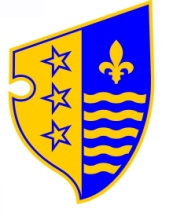 Broj: 05-05-_____/11Goražde, 05.08.2011. godine.Bosansko-podrinjski kanton GoraždeVlada KantonaPREDMET: Informacija o aktivnostima na sprovedbi Strategije za reformu pravosuđa                        u  BiH i Akcionog plana U cilju poboljšanja stanja u sektoru pravosuđa, kao jednog od ključnih segmenata za ispunjavanje standarda pridruživanja Evropskoj uniji, Strategija za reformu pravosuđa u BiH je donešena na nivou Bosne i Hercegovine 2008-2012 godine i u cilju njenog provođenja donešen je i usvojen Akcioni plan za sprovođenje Strategije pravosuđa u BiH. Implementaciju Akcionog plana provode institucije u sektoru pravde na svim nivoima administrativnog organizovanja ( država, entiteti, kanton, VSTV) uz podršku i pomoć ključnih međunarodnih institucija u BiH. Akcioni plan je utvrdio programske zadatke kroz 5 stubova-oblasti, rokove i nosioce aktivnosti po pojedinim programima. Aktivnosti kantonalnih ministarstava pravde se ostvaruju kroz učešće u realizaciji programa sa drugim nosiocima viših nivoa vlasti ili kao aktivnosti određene kao samostalne isključive aktivnosti kantonalnih ministarstava.Pored aktivnosti nosilaca realizacije programa iz Akcionog plana, na nivou cjelokupnog sektora pravde u BiH uspostavljena su i zajednička tijela za realizaciju i praćenje aktivnosti, uspostavljena kao polugodišnja ministarska konferencija, tehnički sekretarijat i funkcionalne radne grupe i podgrupe. Organizacijski, ovo ministarstvo je odredilo i zadužilo jednu osobu ( državnog službenika ) za poduzimanje svih aktivnosti iz ove oblasti na način da je pored osnovnih poslova zadužen i za predmetne poslove. U izvještajnom periodu ministarstvo je učestvovalo u radu šest(6) ministarskih konferencija, radu funkcionalne radne grupe 4 ( kvartalni sastanci), sastancima informiranja donatora, Radnoj grupi za izradu Okvirnog zakona o besplatnoj pravnoj pomoći i konsultacionim sastancima sa međunarodnim organizacijama i izabranim konsultantima u sektoru pravde BiH. U radu tijela čiji rad obuhvata cjelokupan sektor pravde u BiH ovo ministarstvo je redovno učestvovalo, davalo preporuke i sugestije u realizaciji i praćenju aktivnosti. Naročito je značajan doprinos dat u izradi srednjoročnih strateških planova entitetskih i kantonalnih ministarstava pravde u BiH kao i izradi elektronske aplikacije za komunikaciju institucija u sektoru pravde. Pored navedenog ministarstvo je do danas sačinilo 50 kvartalnih izvještaja koji su dostavljeni Ministarstvu pravde BiH.Osim aktivnosti koje se realizuju kroz rad u tijelima koja obuhvataju cjelokupan sektor pravde u BiH, ministarstvo je poduzimalo i aktivnosti iz Akcionog plana u kojima se kantonalno ministarstvo pojavljuje kao nosilac ili učesnik u aktivnosti. U svrhu ove informacije se navode poduzete aktivnosti po strateškim oblastima ( stubovima) iz Akcionom plana.STRATEŠKI STUB 1 – Pravosuđe U okviru strateškog stuba 1. poduzimane su aktivnosti po programima za koje je nadležno kantonalno ministarstvo, a koje se odnose na proces budžetiranja, reforme u oblasti tužilaštva, smanjenja broja zaostalih predmeta, unaprijeđenje fizičkog i prostornog uređenja sudova, informatizacije pravosuđa, kadrovske politika kroz upošljavanje pripravnika- volontera i usaglašavanje evidencija i statistika kroz kaznene evidencije.  Shodno tome, u pogledu zadatka poboljšanja mehanizama pripreme, usvajanja i izvršenja budžeta pravosudnih institucija, kroz obuke, povećana su znanja iz oblasti programskog budžetiranja što je korišteno u izradi srednjoročnog strateškog plana ministarstva. Po ovom pitanju, uspostavljena je dobra saradnja i proces konsultovanja sa VSTV-om po pitanju budžeta pravosudnih institucija unutar BPK-a. Ministarstvo je poduzimalo aktivnosti koje su usmjerene na obezbjeđenje nezavisnosti pravosuđa što je prepoznalo i pohvalilo Visoko sudsko i tužilačko vijeće BiH. Ovaj stub podrazumijeva realizovanje smjernica po ovom pitanju koje su uvažavane i ugrađivane u praksu.  	U pogledu aktivnosti koja se odnosi na donošenje jedinstvenog zakona i relevantnih podzakonskih akata o tužilaštvima na nivou Federacije BiH, ovo ministarstvo je uzelo učešće na sastancima u Federalnom ministarstvu pravde i u pisanom obliku pripremilo i dostavilo stav Vlade BPK-a po ovom pitanju.	Smanjenje broja zaostalih predmeta se prije svega odnosi na problem komunalnih predmeta. Utvrđeno je da su sudovi sa područja ovog kantona jedni od najažurnijih u BiH. Ovaj program u odnosu na kantone podrazumijeva donošenje Zakona o komunalnim djelatnostima. Ministarstvo je trenutno u fazi konsultovanja zakonskih rješenja i koordiniranja sa drugim kantonima, iz čega se u narednom periodu može očekivati incijativa ovog ministarstva za donošenje predmetnog zakona koji će se uputiti prema nadležnom organu uprave kantona.	Unaprijeđenje fizičkog i prostornog opremanja i informatizacija pravosuđa je u radu ovog ministarstva postavljena kao kontinuiran proces koji se realizuje kroz odobrene budžete sudova i tužilaštava, kao i pomoći donatora i VSTV-a. Kao primjer se navodi podatak da je u 2010. godini utrošeno oko 50 000,00 KM, u svrhu informatizacije pravosuđa, većinom kroz donacije. Generalno se može biti zadovoljno sa opremljenošću pravosudnih institucija. Objekti su u proteklim godinama rekonstruisani i zadovoljavaju trenutne potrebe. Jedino što ne zadovoljava standarde jeste objekat u kojem je smješten Kantonalni sud u pogledu standarda procesuiranja predmeta ratnih zločina. 	Programski zadatak vezan za kadrovsku politiku kroz upošljavanje pripravnika- volontera se realizuje. U Općinskom sudu Goražde su u proteklom periodu radno-pravni status pripravnika zasnovala dva lica, dok se kroz programe volontiranja kontinuirano obavljaju volonterski radovi u pravosudnim institucijama.	Po pitanju usaglašavanja evidencija i statistika kroz kaznene evidencije poduzete su aktivnosti na redefinisanju nosilaca ovih aktivnosti putem čega su kao odgovorne institucije, kroz reviziju Akcionog plana, označeni MUP-ovi. STRATEŠKI STUB 2 - Izvršenje krivičnih sankcija	U oblasti izvršenja krivičnih sankcija Akcionim planom kantoni su u malom obimu označeni kao odgovorne institucije. Jedini zadatak kantona po ovom pitanju se odnosi na regulisanje izvršavanja alternativnih sankcija radi spriječavanja prenatrpanosti zatvora, prije svega sankcije-Rad za opće dobro. Po ovom pitanju, ministarstvo je učestvovalo u konsultacijskim sastancima sa Federalnim ministarstvom pravde, kantonalnim ministarstvima i predstavnicima Evropske komisije u BiH sa ciljem izrade nacrta i pripremanje za usvajanje skupa podzakonskih akata vezanih za Rad za opće dobro. Pravilnik i drugi podzakonski akti su od strane ministra donijeti i početak  njihove implementacije je planiran za 2012. godinu. Istovremno su postignuti načelni dogovori sa pojedinim javnim ustanovama i privrednim subjektima sa područja BPK-a o sklapanju ugovora o izvršenju mjere rada za opće dobro u pomenutim subjektima.  Pored navedenog, po incijativi Kazneno -popravnog-zavoda Sarajevo za proširenje kapaciteta Odjela pomenute ustanove u Ustikolini, kroz povećanja proizvodnih kapaciteta u poljoprivredi, podržana je incijativa kojom bi se omogućilo dodatno zapošljavanje na pomenutom području.   STRATEŠKI STUB 3 - Pristup pravdi	Kod ovog strateškog stuba kantonalno Ministarstvo pravde se pojavljuje kao odgovorna institucija u vezi aktivnosti usmjerenih na stvaranje i uspostavljanje zakonskog institucionalnog okvira za pružanje besplatne pravne pomoći, kao i aktivnosti usmjerenih na podsticanje aktivnijeg angažovanja organizacija civilnog društva u sektoru pravde. 	U pogledu besplatne pravne pomoći ministarstvo je izvršilo analizu svih faktora ključnih za uspostavu sistema besplatne pravne pomoći kakva je prisutna na pojedinim dijelovima unutar BiH. Zaključci analize su da je kontinuirano prisutna potreba za izjednačavanjem građana BPK-a sa ostalim građanima unutar BiH. Istovremeno, Ministarstvo se obratilo ključnim donatorima u pokušajima prikupljanja finansijske pomoći za uspostavu sistema besplatne pravne pomoći. Donošenje zakona na nivou kantona, prema Akcionom planu, ovisi o donošenju Okvirnog zakona o besplatnoj pravnoj pomoći koji do danas nije donešen, zbog čega ovo ministarstvo donošenje predmetnog zakona na nivou kantona već više puta programira uslovno. Trenutno je Ministarstvo član Radne grupe za izradu Okvirnog zakona i istovremeno poduzima normativne aktivnosti na izradi kantonalnog zakona. Kao uporednu aktivnost, Ministarstvo kroz izradu Srednjoročnog strateškog plana i Dokumenta okvirnog budžeta planira uspostavljanje adekvatnog sistema besplatne pravne pomoći u BPK-a. Što se tiče organizacija civilnog društva, Ministarstvo priprema Program podsticaja i razvoja civilnog društva iz oblasti pravde, uprave i radnih odnosa za 2011. godinu.STRATEŠKI STUB 4 – Podrška ekonomskom rastuStrateški stub 4. podrazumijeva poduzimanje aktivnosti kantonalnih nadležnih ministarstava usmjerenih na stvaranje povoljnijeg okruženja za medijaciju u sudskim postupcima i zadatke vezane za reformu zemljišno- knjižne administracije, u šta spada donošenje zakonskih propisa ( Zakon o sudskim taksama), poduzimanje studijsko-analitičkih radnji na utvrđivanju statusa zemljišno-knjižnih referenata, i eventualno opremanje zemljišno-knjižnih ureda.Što se tiče Zakona o sudskim taksama isti je na nivou kantona usvojen i istovremeno je kroz pomenuti zakon stvoreno povoljnije okruženje za primjenu medijacije na način da se u postupcima koji usmjeravaju na medijaciju sudska taksa ne plaća. Kroz primjenu usvojenog zakona ukazale se potreba za izmjenama i dopunama na osnovu čega je ministarstvo pokrenulo incijativu za izmjene i dopune Zakona o sudskim taksama BPK-a koja je prihvaćena. U pogledu medijacije ministarstvo je radom u funkcionalnoj grupi dalo učešće u izradi analize na nivou BiH koja je rezultirala stavom o neobaveznosti medijacije.Zemljišno- knjižna administracija se razvija uz učešće svih nivoa vlasti, pri čemu je u izvještajnom periodu od strane ovog ministarstva sačinjena Analiza statusa zemljišno- knjižnih referenata i dostavljena Ministarstvu pravde BiH. U pogledu opremanja ureda može se biti zadovoljno obzirom da je isti opremljen, ali se kroz Srednjoročni strateški plan Ministarstva planira određeno minimalno obnavljanje opreme do 2013. godine.STRATEŠKI STUB 5 – Dobro rukovođen i koordiniran sektorOvaj strateški stub sadrži aktivnosti koje se odnose na koordinaciju unutar nadležnih institucija u sektoru pravde, razvoj strateškog planiranja i razvoja politika, koordinaciju sa donatorima.Koordinacija unutar nadležnih institucija prema Akcionom planu sa aspekta kantona podrazumijeva punu uključenost kantona u proces sprovođenja Akcionog plana. Ministarstvo je putem svog uposlenika učestvovalo u svim zajedničkim aktivnostima kroz Ministarsku konferenciju, rad funkcionalnih radnih grupa i brojnih sastanaka po pojedninim pitanjima. Postignuta je dobra saradnja sa institucijama u sektoru pravde i međunarodnim organizacijama, prije svih USAID-om i UNDP-om. U pogledu kordinacije, od strane USAID-a je razvijena elektronska aplikacija (OWIS) kroz koju se povezuju institucije u sektoru pravde i prate aktivnosti na sprovedbi Akcionog plana. U odnosu na navedeno, službenik ovog Ministarstva je obučen za njeno korišćenje. Strateško planiranje prema Akcionom planu podrazumijeva poduzimanje značajnih studijsko-analitičkih aktivnosti usmjerenih na izradu i usvajanje Srednjoročnog strateškog plana ovog ministarstva. Shodno navedenom, izvršena je Analiza strateškog i zakonodavnog okvira rada ovog ministarstva, Analiza rada za protekle tri godine, Analiza finansijskog okvira rada ministarstva, i utvrđeni ciljevi prema Strategiji. Pomenute Analize su korištene u izradi Srednjoročnog strateškog plana ovog ministarstva. Programom rada ministarstva je za 2011. godinu planirano donošenje Srednjoročnog strateškog plana i u skladu sa planiranim isti je donešen i dostavljen ključnim institucijama. Kroz donošenje Srednjoročnog strateškog plana identificirani su ciljevi i finansijske projekcije za ostvarivanje istih, prije svega u dijelu kapitalnih ulaganja u pravosuđe i upravu. Kroz cjelokupan proces sprovedbe Akcionog plana, Ministarstvo se pored obaveze razvoja i povećanja kadrovskih kapaciteta, i dalje oslanja na postojeće kadrove kroz dodavanje dodatnih poslova i u odnosu na male kadrovske kapacitete daje značajan doprinos na sektorskom nivou.Koordinacija donatorske pomoći podrazumijeva razvoj ovog sistema na nivou BiH kroz formiranje i rad Donatorskog fonda. Ministarstvo je dalo svoj doprinos i saglasnost na formiranje istog i učestvovalo je u radu predmetnih sastanaka, pri čemu ovaj sistem još uvijek nije razvijen na odgovarajući način.	Naravno, Ministarstvo će i u daljnjem periodu poduzimati aktivnosti vezane za sprovođenje Strategije za reformu pravosuđa u BiH i Akcionom planu i o tome informisati Vladu BPK-a.Akt sačinio: Oković EmirDostavljeno:Vladi BPK-a                                                                                      MINISTARa/a                                                                                                 _______________                                                                                                Janković Radmila,dipl.iur